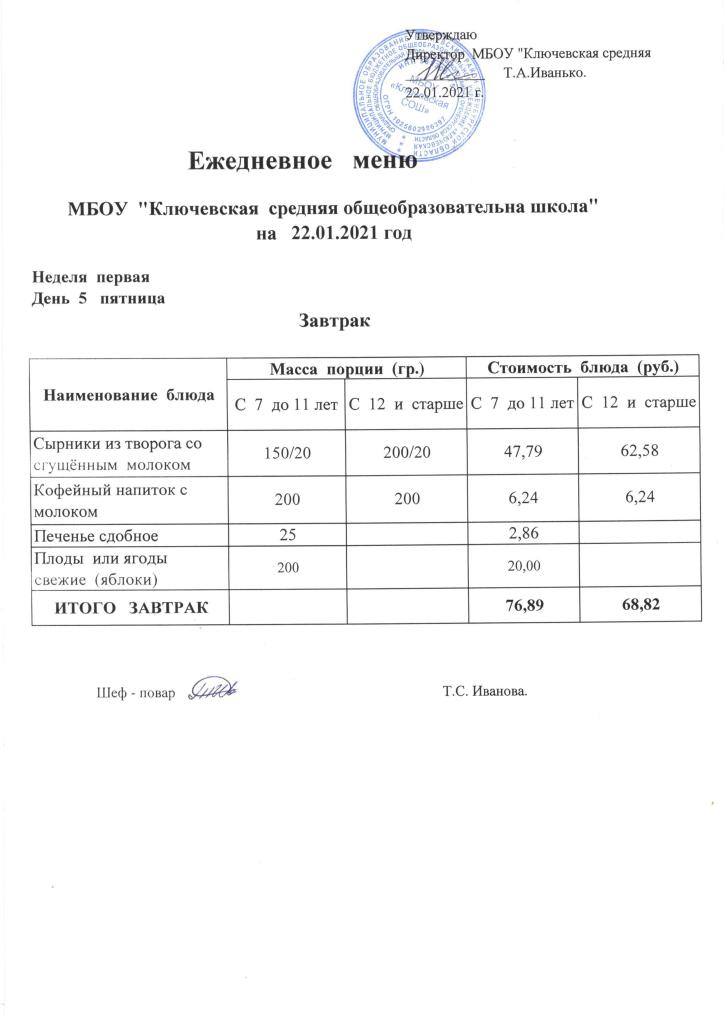                                                                                                                         ОВЗ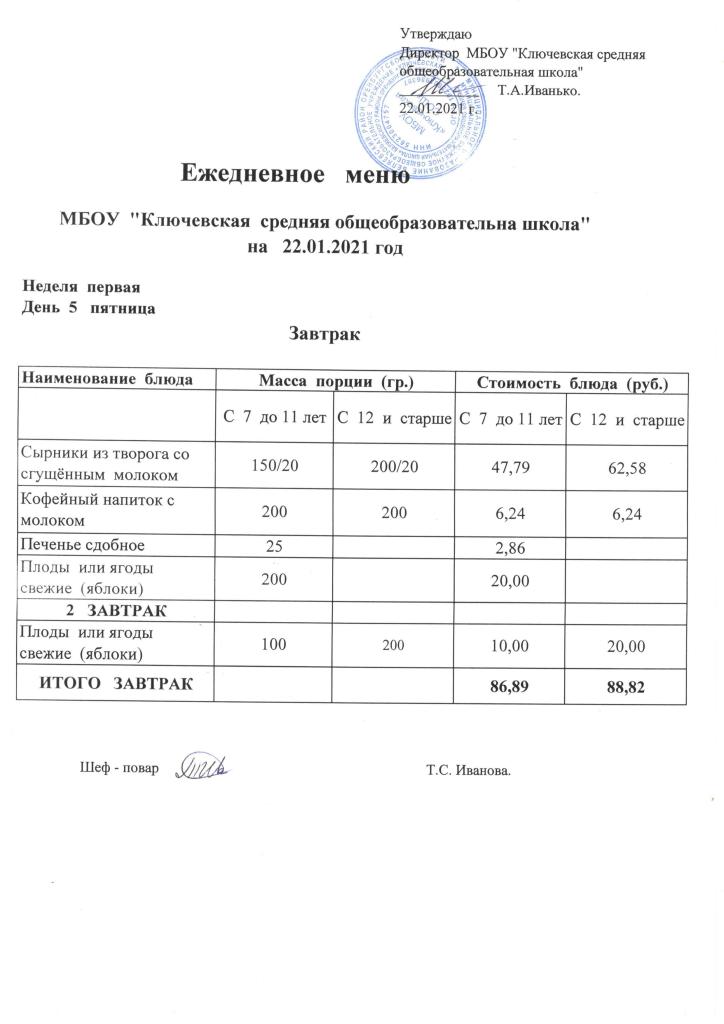 